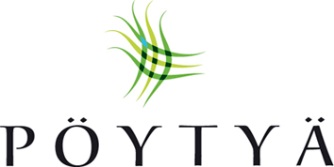 ILMOITUS ERITYISRUOKAVALIOTA TARVITSEVASTA OPPILAASTATäytetään vain jos oppilaalla on tarvetta erityisruokavalioon. Lomakkeet ja todistukset toimitetaan kahden vuoden välein ensimmäisen, kolmannen, viidennen ja seitsemännen luokan vuoden alussalukion ensimmäisen vuoden alussaja aina uudesta erityisruokavaliostaNämä lomakkeet erityisruokavalion tarpeesta toimitetaanopettajan kautta kouluterveydenhoitajalle.Päiväys      /     20       Huoltaja ____________________________Puh.      
	              Nimen selvennys:     Kouluterveydenhoitaja      ____________________________Puhelin     _________________________________________Tarvittaessa kouluterveydenhoitaja ottaa teihin yhteyttä.ERITYISRUOKAVALIO:Oppilaan nimi: 
     synt.aika: 
     Koulu: Luokka: Luokanopettaja/luokanvalvoja:Luokanopettaja/luokanvalvoja:Erityisruokavalion toteamisaika: Erityisruokavalion toteamisaika: Missä todettu:Missä todettu:Koulu/päiväkodin nimiAsiakkaan nimiLuokka/osasto          MAIDOTON              (maitoproteiiniallergia)     LAKTOOSITON                    VÄHÄLAKTOOSINEN            KELIAKIA     kaura sopii     kaura ei sovi     luontaisesti gluteeniton          VILJA-ALLERGIA, kielletyt viljat:                MUNATON          KALATON          SOIJATON          USKONNOLLISET SYYT:                     (mm. sianliha, verituotteet)           MUUT ALLERGIAT:                                    Sopii kypsänä          DIABETES   Yksilölliset ruokavalio-ohjeet liitteenä keittiölle
           VÄLIPALA TARVITAAN
           VAKAVAT ALLERGISET REAKTIOT (ANAFYLAKSIA):           MUUTA HUOMIOITAVAA: